贝瑞斯曼信息科技有限公司招聘简章贝瑞斯曼信息科技有限公司成立于2014年，公司围绕银行、互联网金融、电商平台等机构的运营提供客户服务、数据库营销、资产保全、咨询、审核、图文处理等业务综合服务以及人力、场地、行政支持服务。目前公司旗下拥有苏州贝瑞斯曼信息科技有限公司、南通贝瑞斯曼信息科技有限公司、深圳贝瑞斯曼信息科技有限公司等全资子公司，在昆山、南通、安康、、南昌、宁德、等地建立了5个主交付基地，深圳1个技术研发中心，21个营业网点，办公面积达1万平米，员工总数近3000人。随着公司飞速发展，预计未来1-3年公司将达万人规模，需要招聘大量优秀人才加入贝瑞斯曼。期盼有志之士踊跃投递简历面试，一经公司录用，公司将提供有竞争力的薪酬福利待遇，及良好的职业发展空间。办公环境：  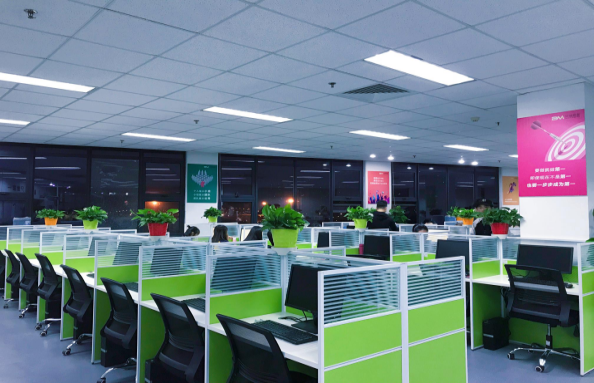 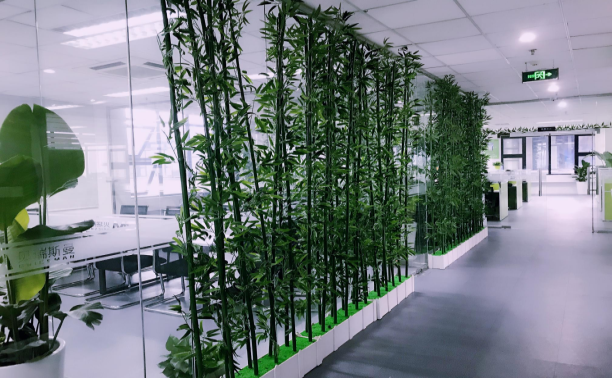 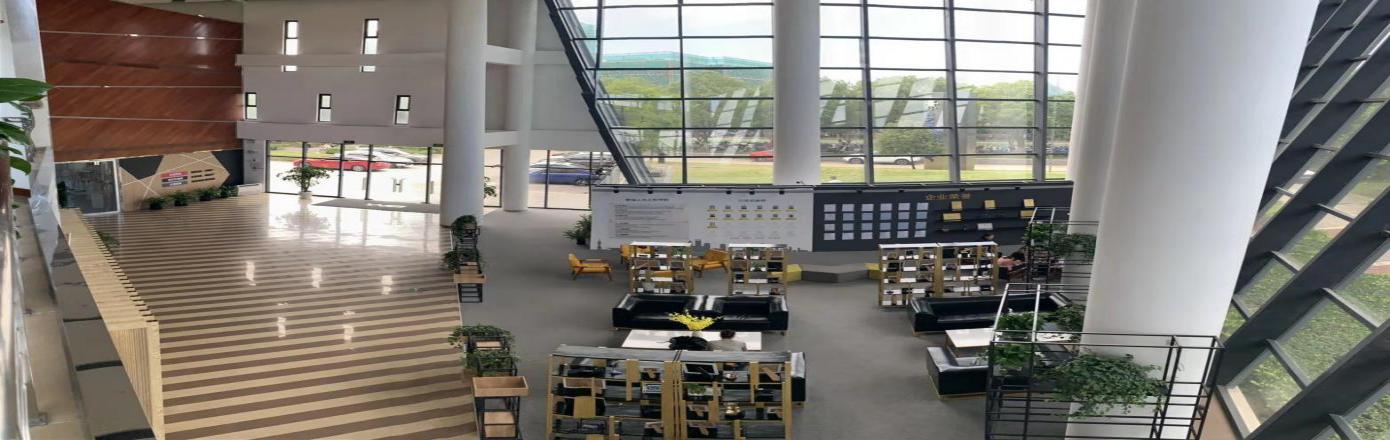 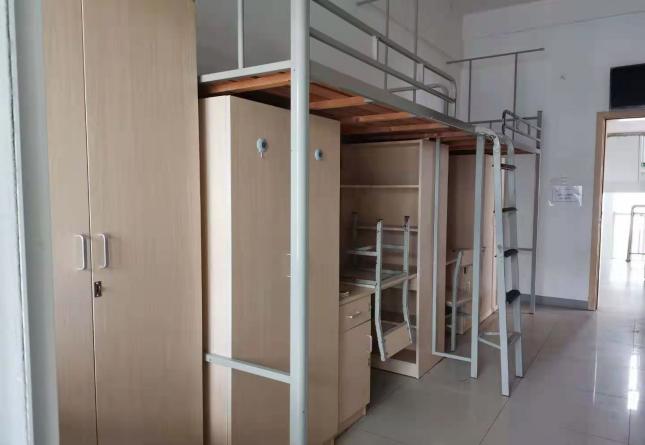 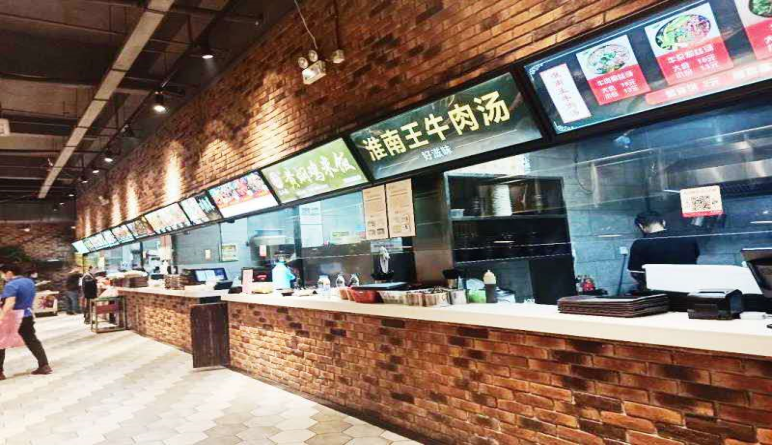 宿舍及餐厅环境岗位：建设分期客服、建设资产保全客服、建设银行挽卡客服、民生银行客服、兴业银行客服、中信银行客服、京东金融客服岗位职责：（1）根据银行业务操作规范、通过电话方式外呼信用卡客户核实对方信息；（2）合理的运用沟通技巧、谈判技巧，通过电话方式解决客户相关问题；（3）根据项目要求完成每日业务量及绩效标准；岗位要求：（1）中专及以上学历，需求专业（金融、会计、营销、电商、金融、计算机类优先，其他专业择优录取）；（2）熟练使用Office软件，打字速度30字/分钟以上；（3）16周岁以上，普通话流利，沟通表达能力强；性格乐观、具有团队协作精神；（4）具备良好服务意识，抗压力强，能适应快节奏的工作模式；薪资待遇：昆山基地：基本工资 2000-3500元/月（员工评级制度）+全勤奖：100元/月 餐补：10元/天，平均综合工资：6000—8000元南通基地：基本工资 2200-3000元/月（员工评级制度）+全勤奖：100元/月 餐补：10元/天，平均综合工资：6000—8000元员工福利：（1）提供专业的岗前带薪培训及岗中技能培训（2）公司免费提供4人间住宿（水电费自理），内设有空调、独立卫浴、24小时热水供应。（3）宿舍提供热水器、饮水机、空调、数字电视等日常设施；（4）丰富的娱乐活动（室外互动、节假日联欢、生日会等等）（5）非实习生转正后缴纳五险一金，实习生免费缴纳商业保险；（6）培训机会：全面系统的岗前培训，在职提升培训，每周综合技能培训；（7）工资发放日每月15日，节假日顺延按自然月结算。（8）可往管理组长-主管-经理  以及行政、人事、培训师、质检、财务、数据等方向发展。（9）作息时间：上午9:00-12：00，下午：13:00-19:00，排班制度（月休6-8天）工作地点：江苏省昆山市花桥经济开发区国际信息城4号楼1楼工作地点：江苏省南通市通州区江海智汇园A1座5楼联 系 人：朱经理 13812349902